Изоляторы Argo FET позволяют одновременно заряжать две и более аккумуляторных батарей от одного генератора (или одного зарядного устройства), без перекоммутации батарей.Подключенные батареи изолированы и разряд основной батареи, например, не приведет к разряду стартерного аккумулятора для запуска двигателя. Имеют в своем составе MOSFET ключи и практически не имеют потерь напряжения. Потеря напряжения составляет меньше, чем 0,02 Вольта, при низких токах и, в среднем 0,1 Вольта, при более высоких токах.При использовании Argo FET изоляторов, нет необходимости увеличить выходное напряжение генератора переменного тока. Однако следует применять более короткие и достаточного сечения кабели.Используются на яхтах и автодомах для заряда сервисного аккумулятора и аккумулятора запуска двигателя. Использует постоянный ток напряжением 12 Вольт.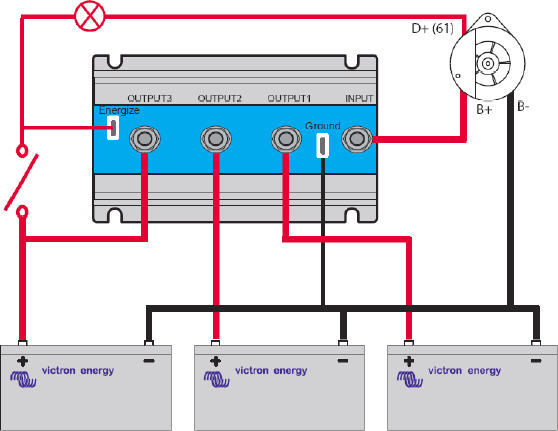 Victron Energy B.V. | De Paal 35 | 1351 JG Almere | The Netherlands General phone: +31 (0)36 535 97 00 | Fax: +31 (0)36 535 97 40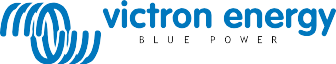           E-mail: sales@victronenergy.com | www.victronenergy.comТЕХНИЧЕСКОЕ ОПИСАНИЕ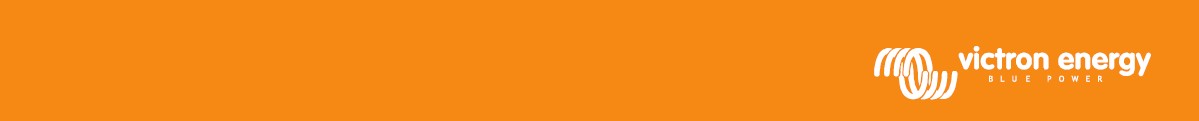 Argo FET Battery IsolatorsArgofet 100-2, Argofet 100-3, Argofet 200-2, Argofet 200-3Argo FET Battery IsolatorsArgofet 100-2Argofet 100-3Argofet 200-2Argofet 200-3Максимальный ток заряда, (A)100100200200Максимальный ток генератора, (A)100100200200Количество батарей2323СоединенияМ8 болтМ8 болтМ8 болтМ8 болтСоединение (активизация генератора)6,3 мм Faston6,3 мм Faston6,3 мм Faston6,3 мм FastonКорпусКорпусКорпусКорпусКорпусВес, кг1,41,41,41,4Размеры (ВхШхД), мм65х120х20065х120х20065х120х20065х120х200